The Gingerbread Man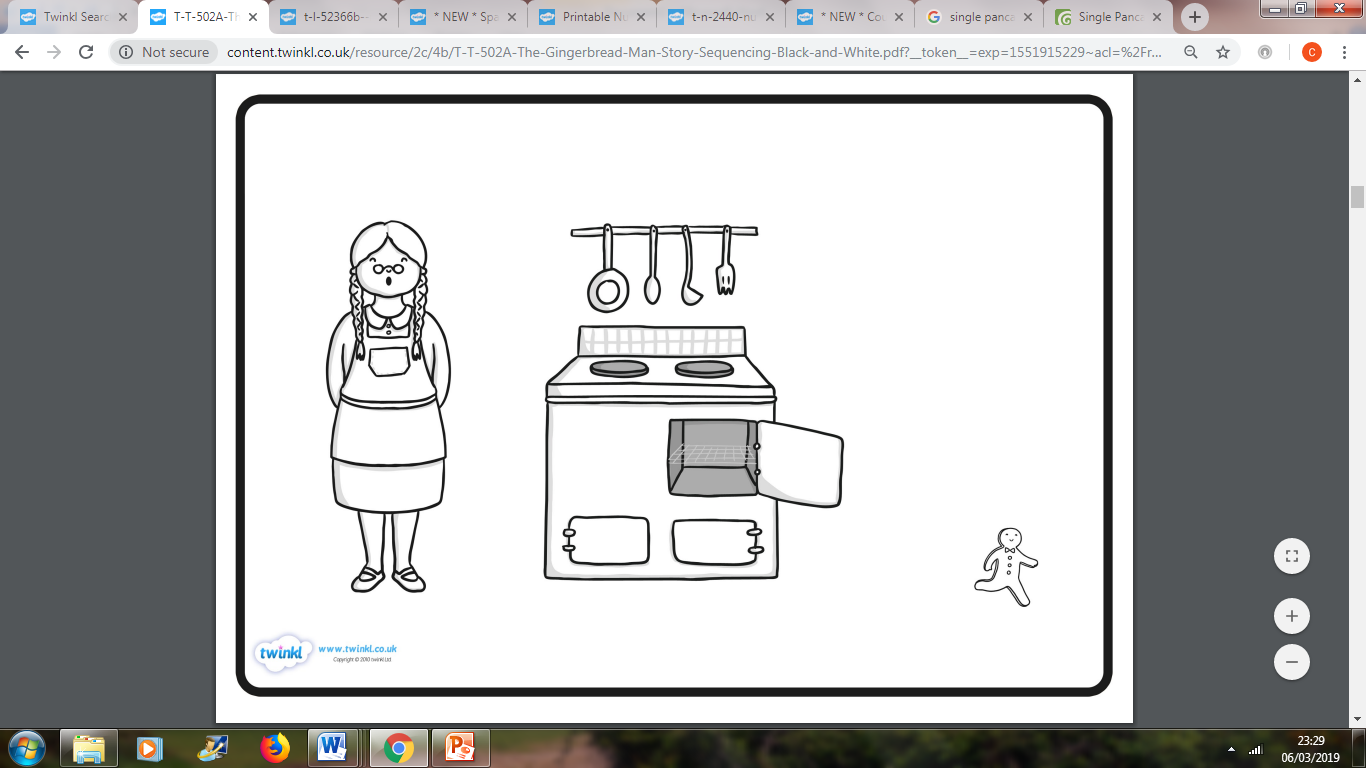 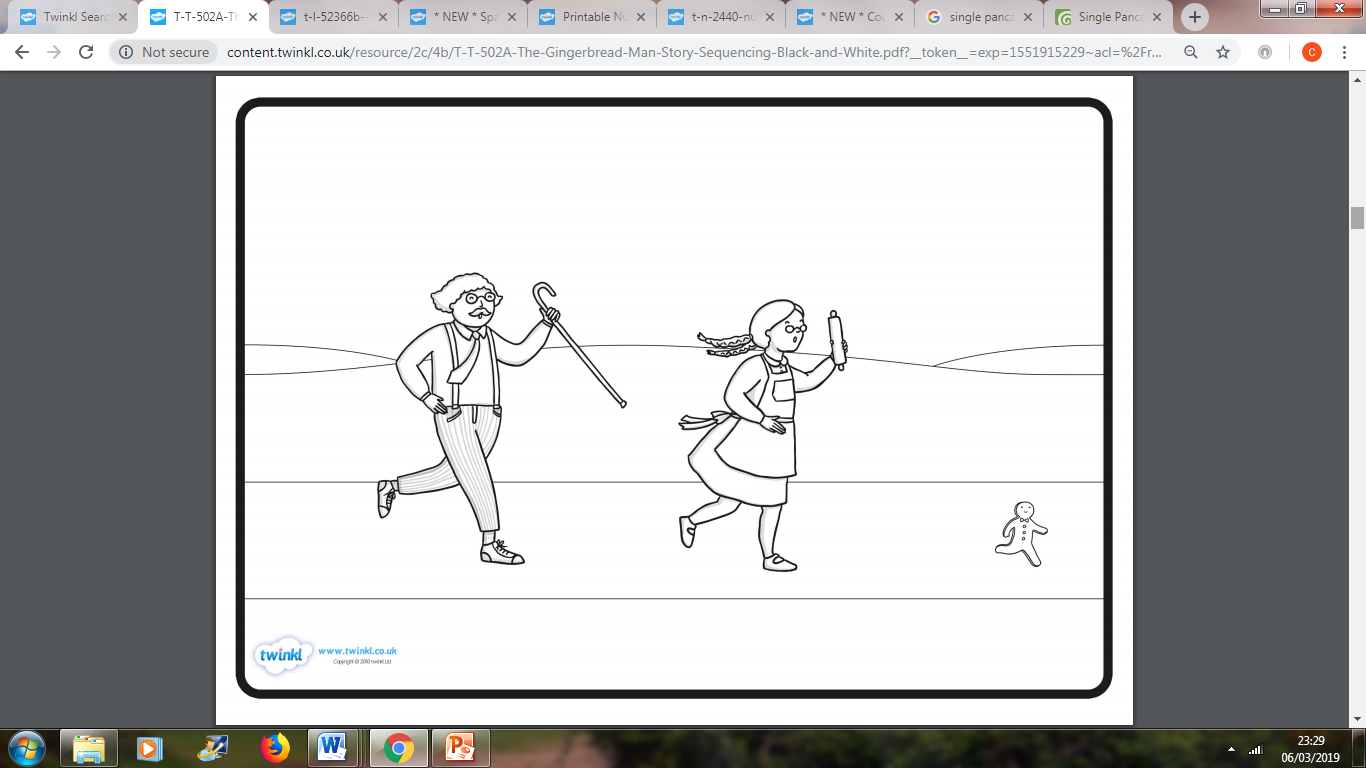 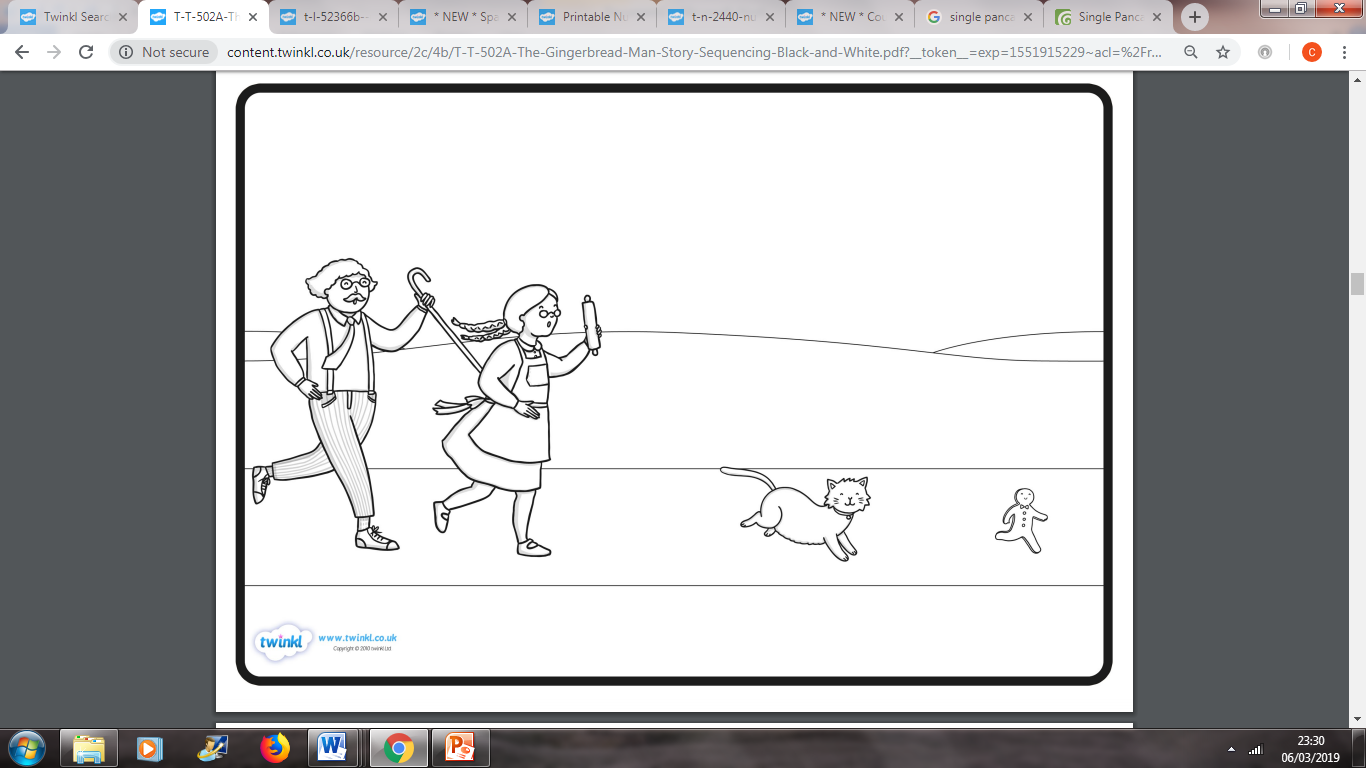 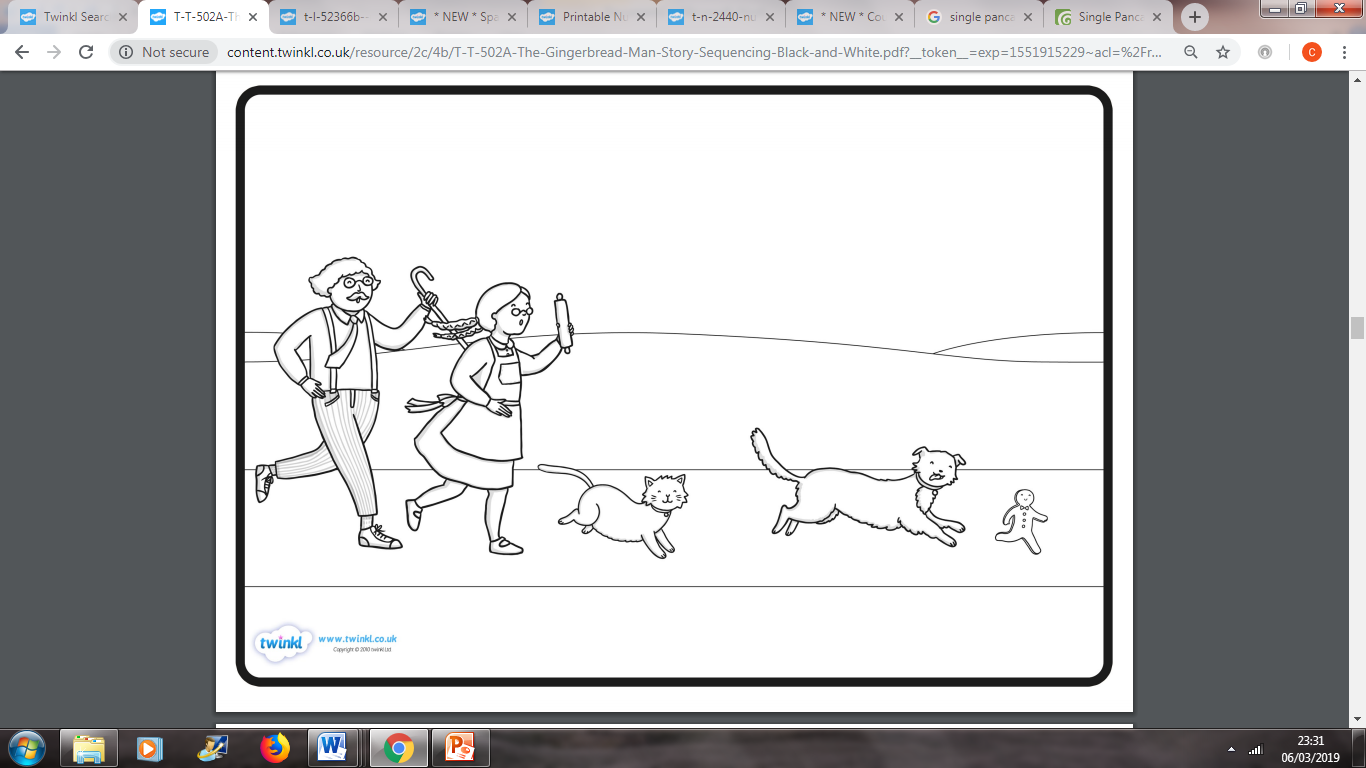 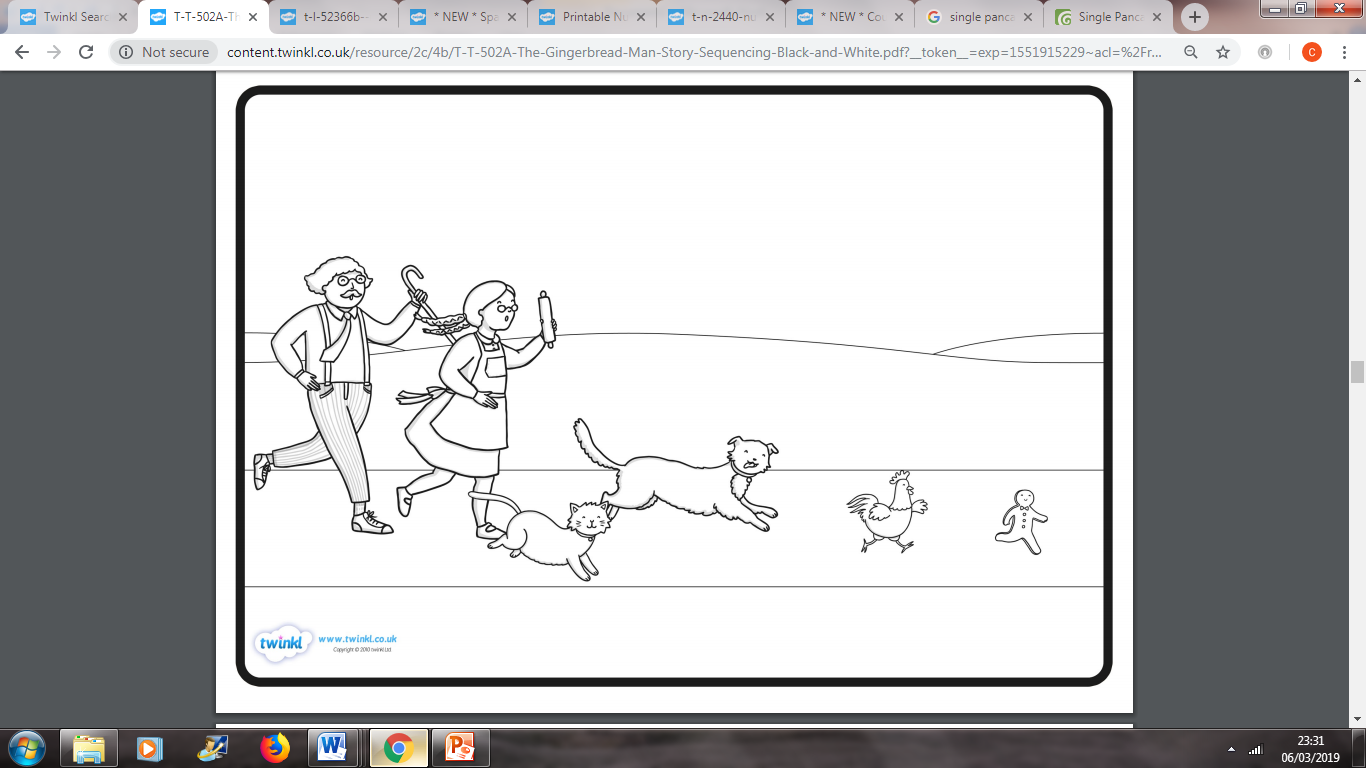 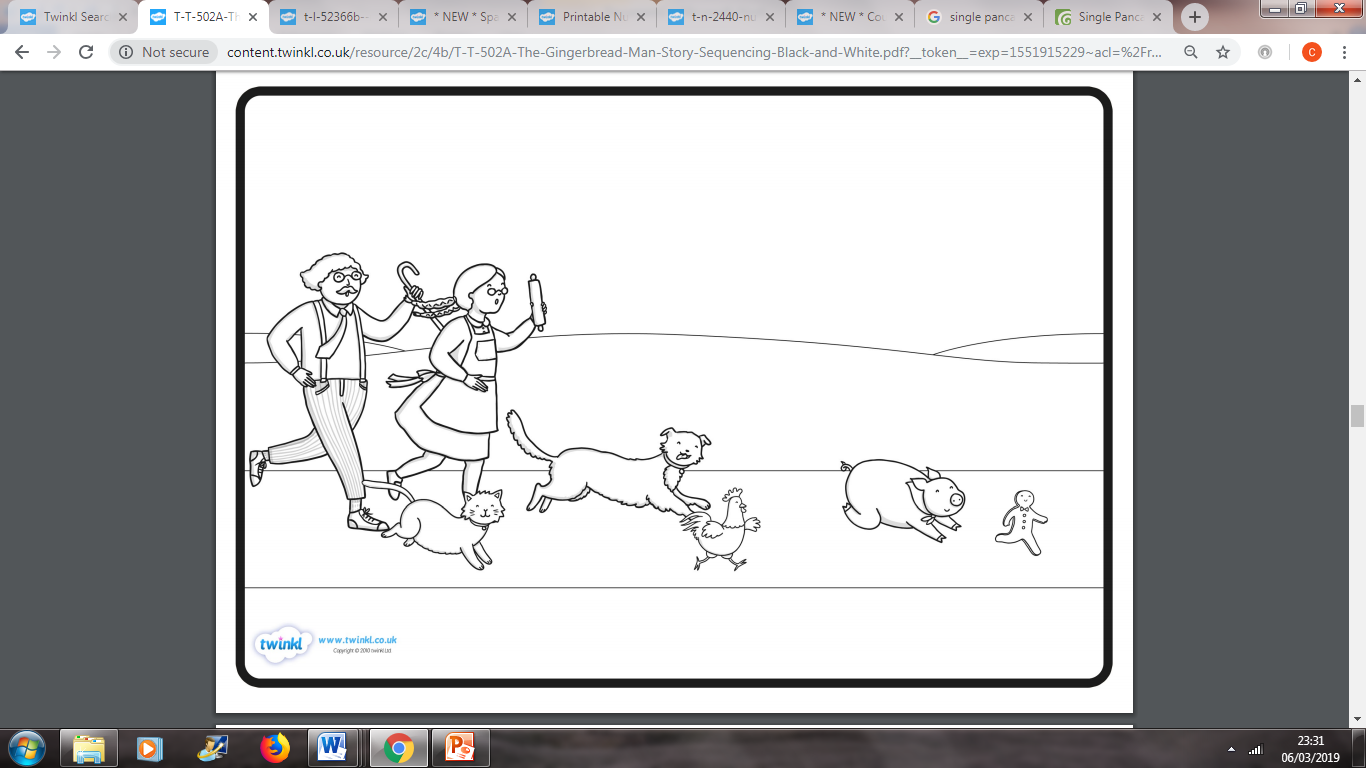 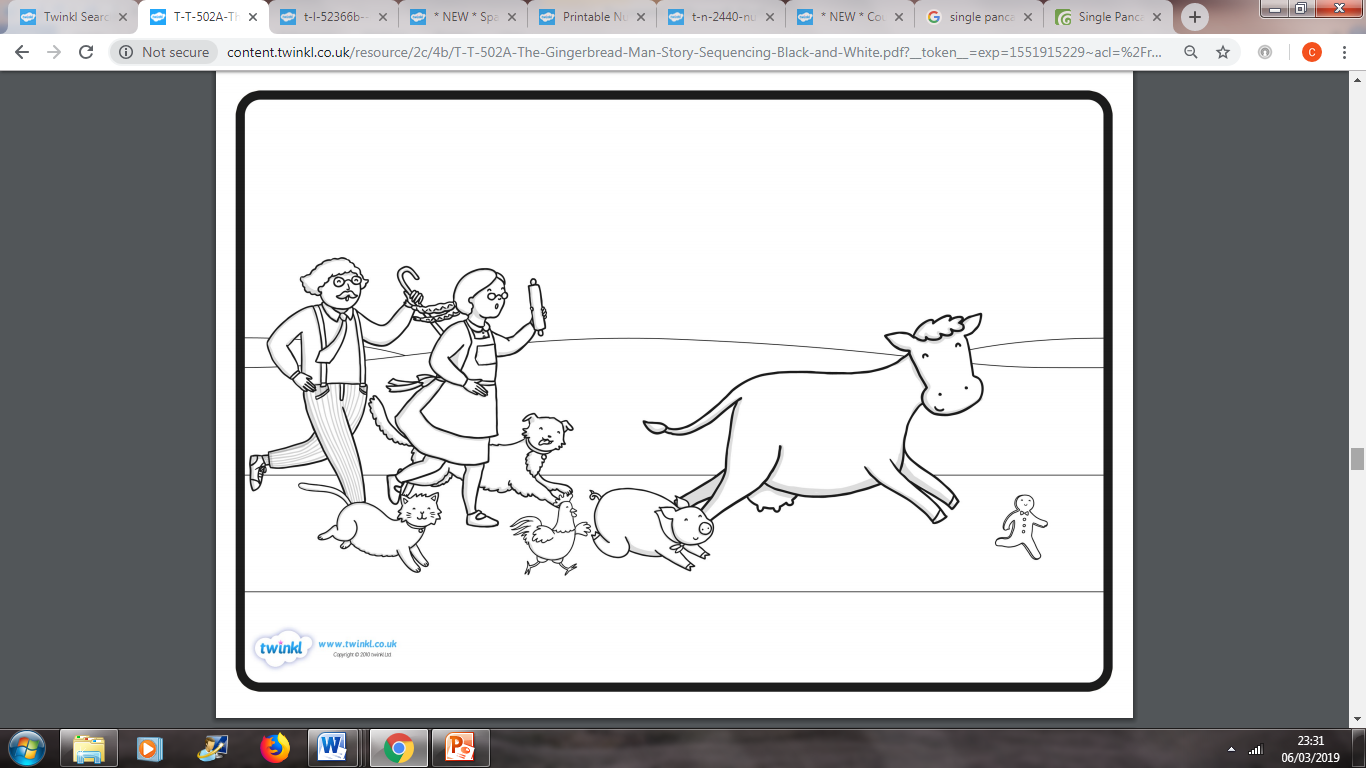 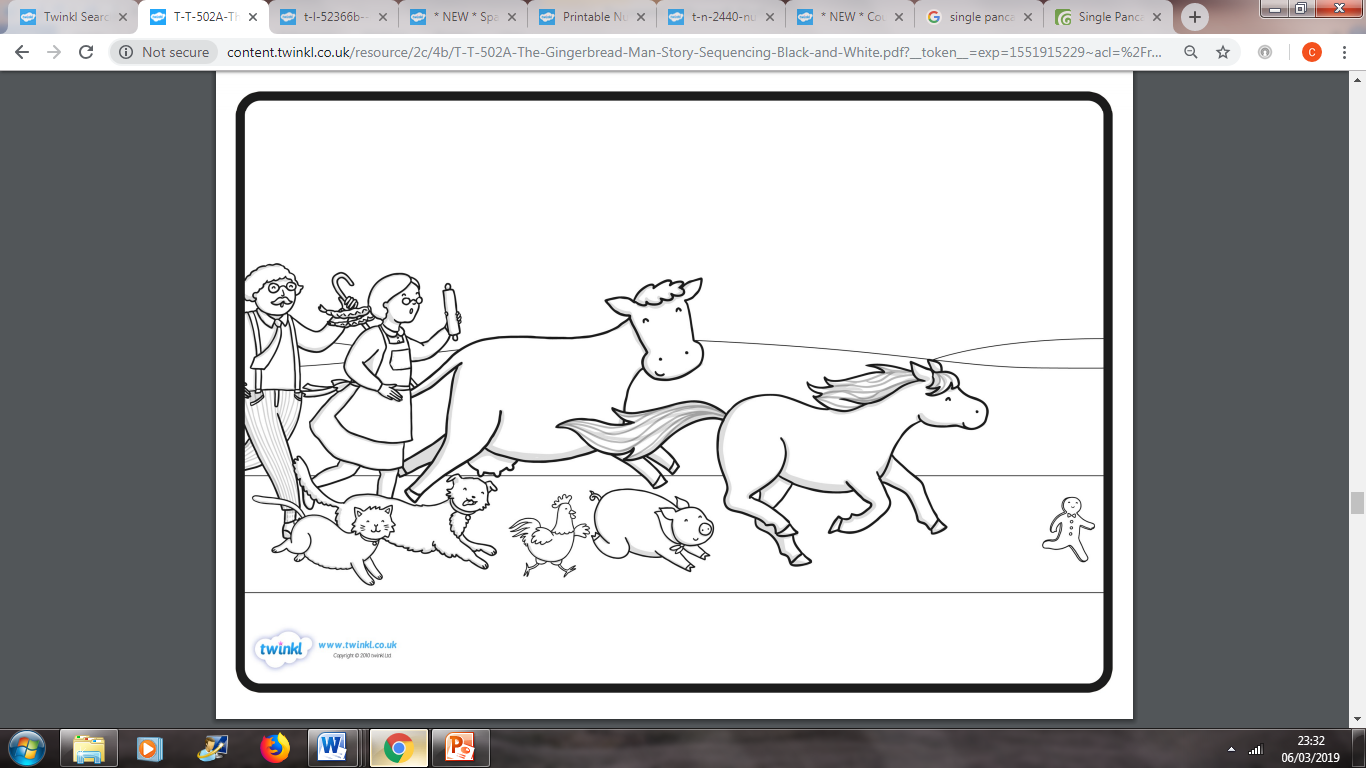 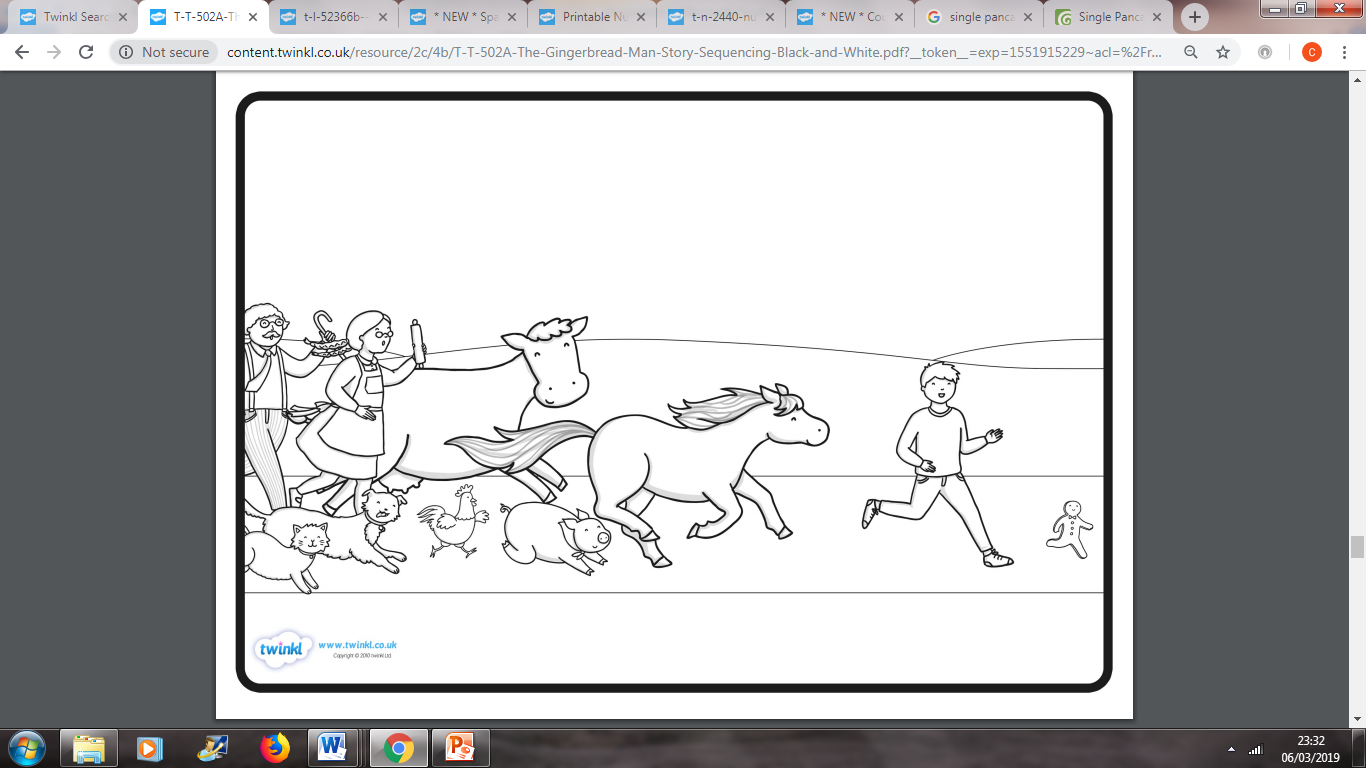 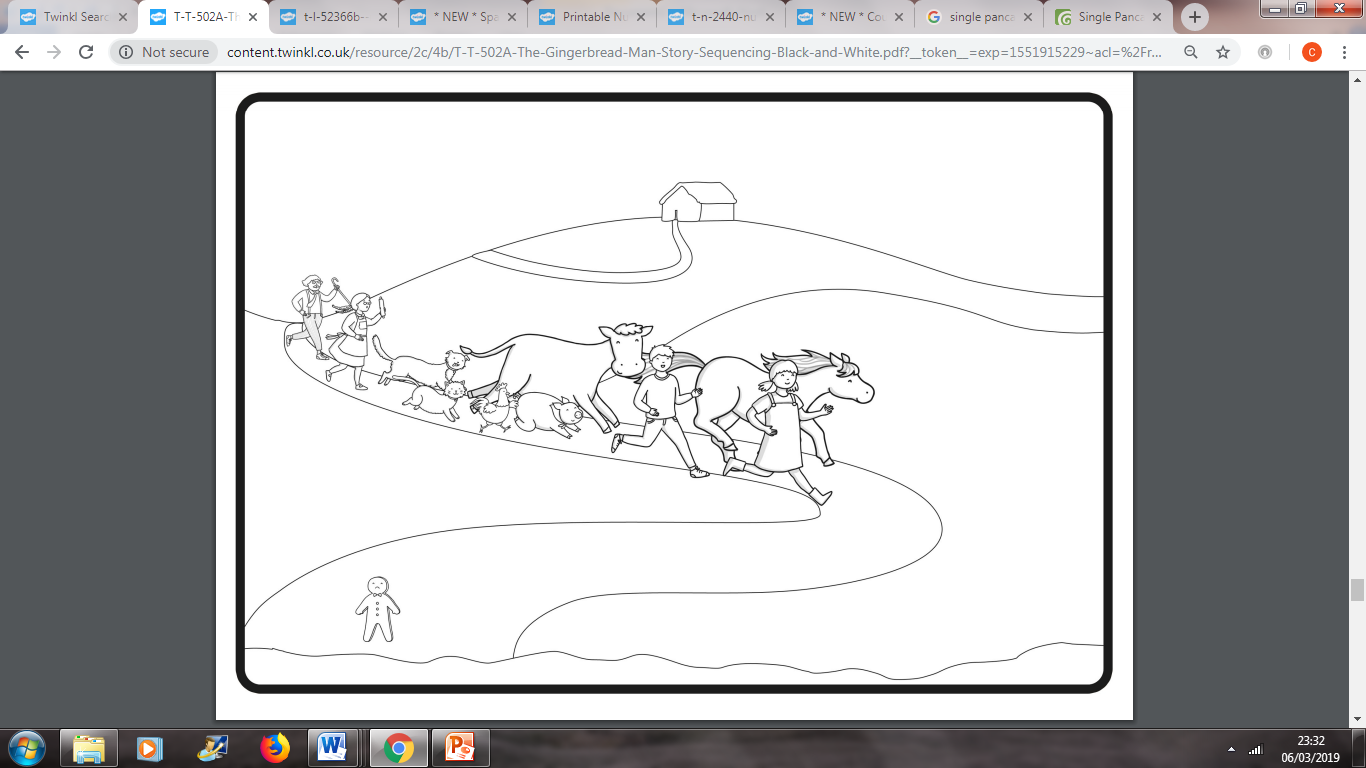 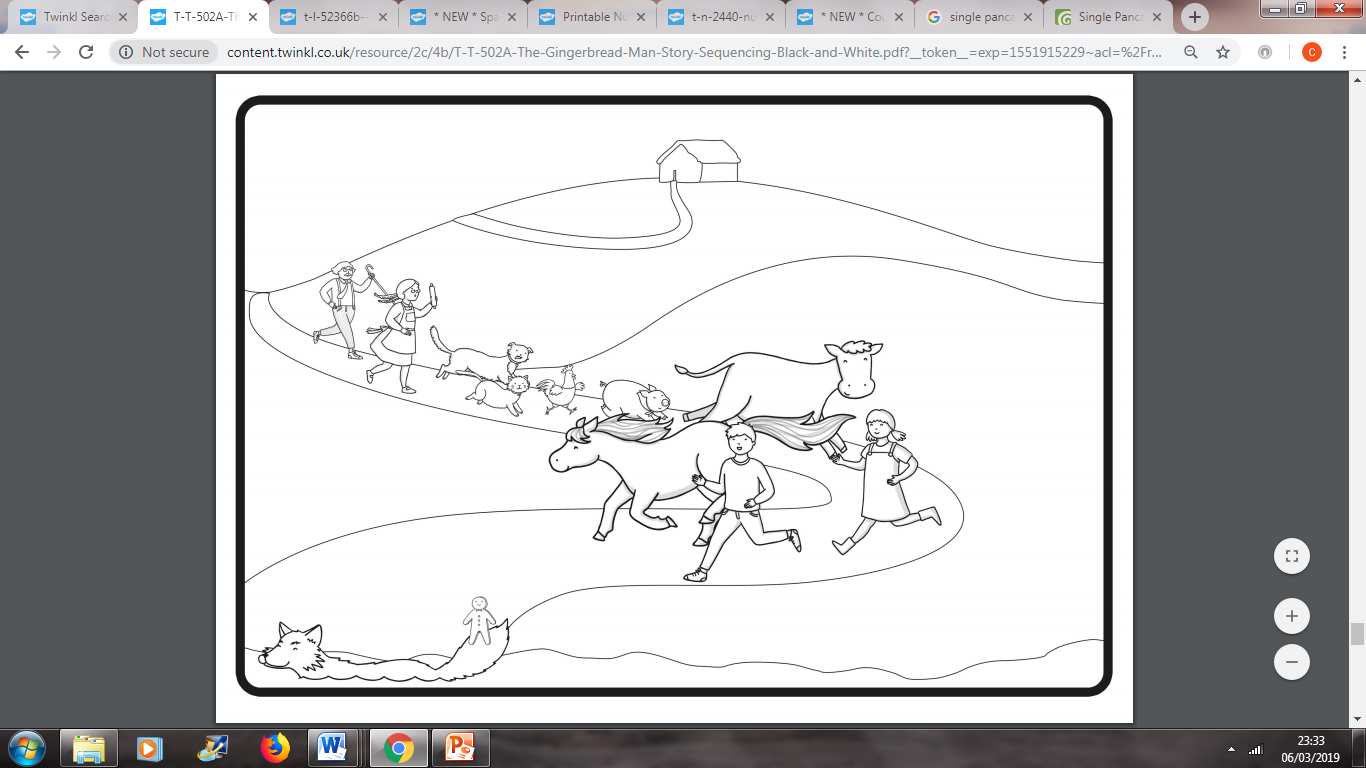 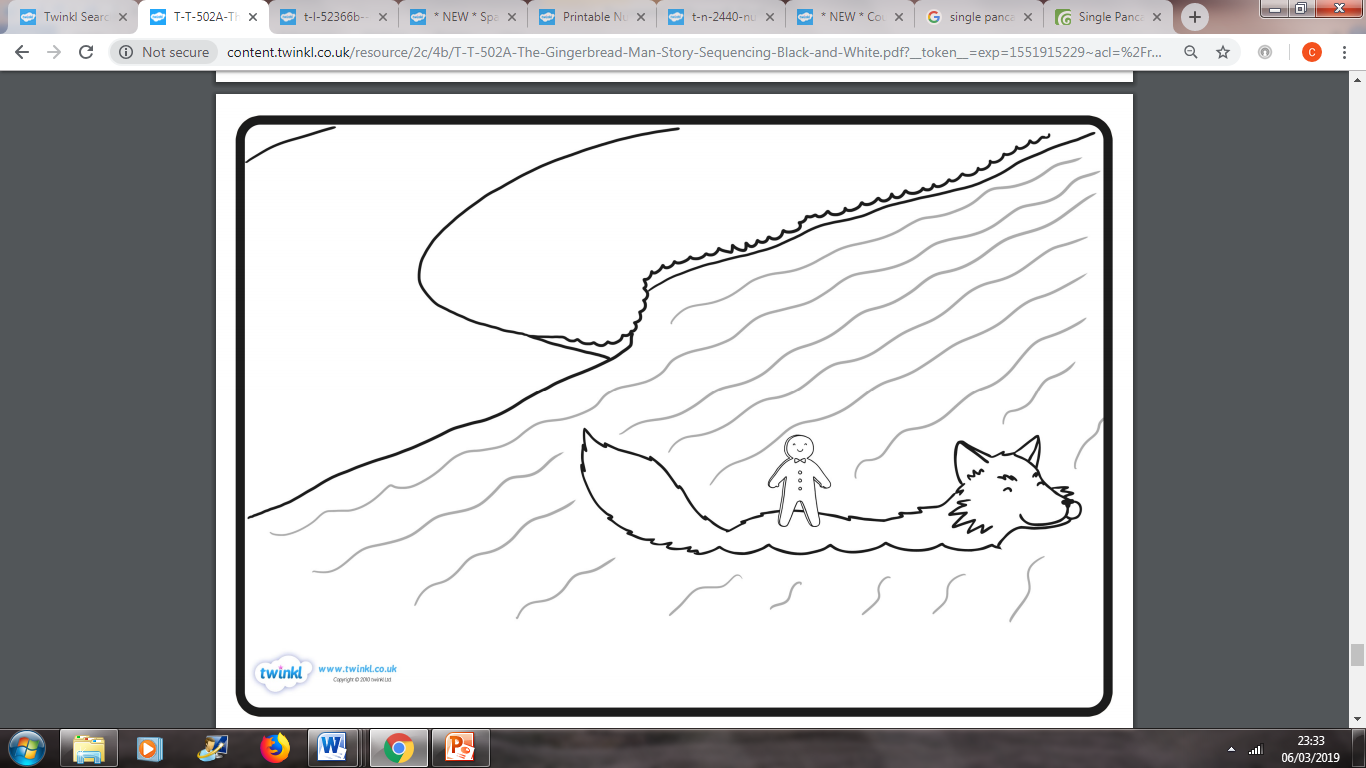 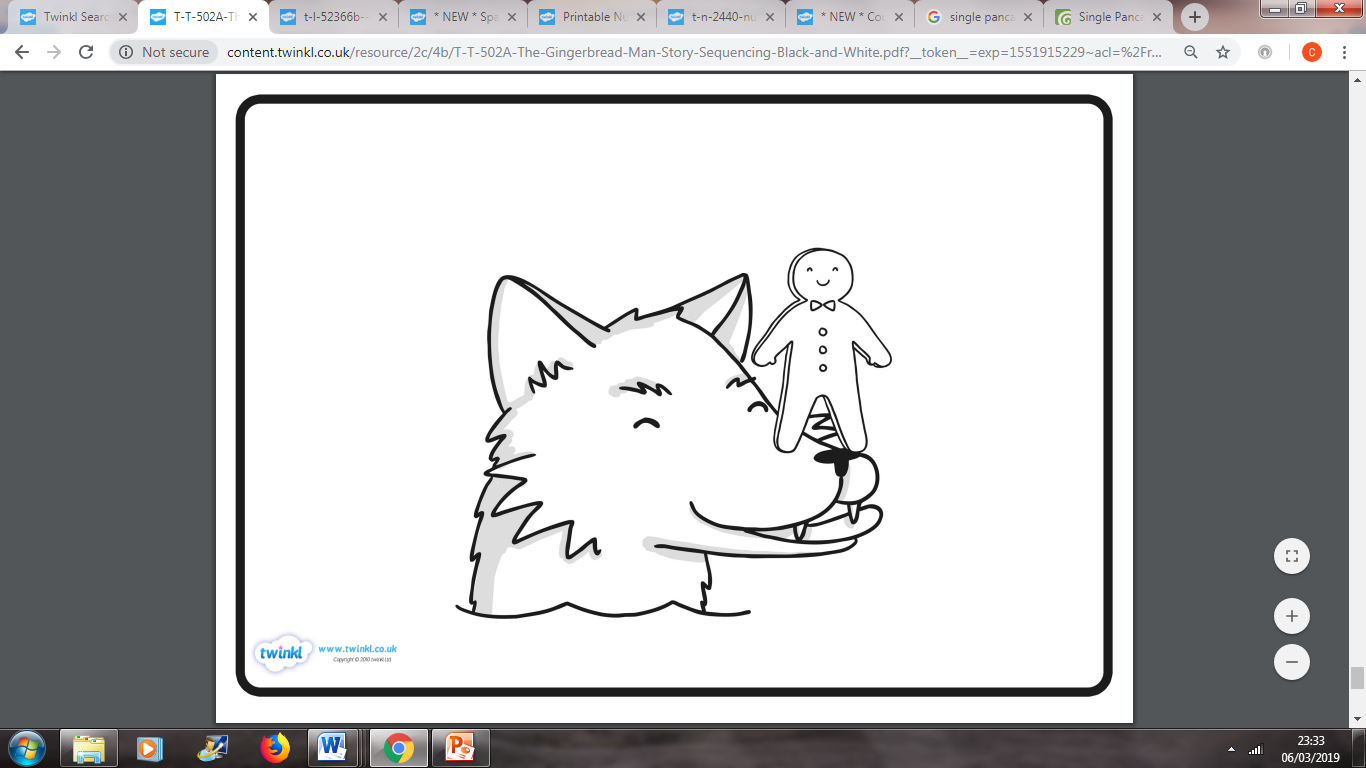 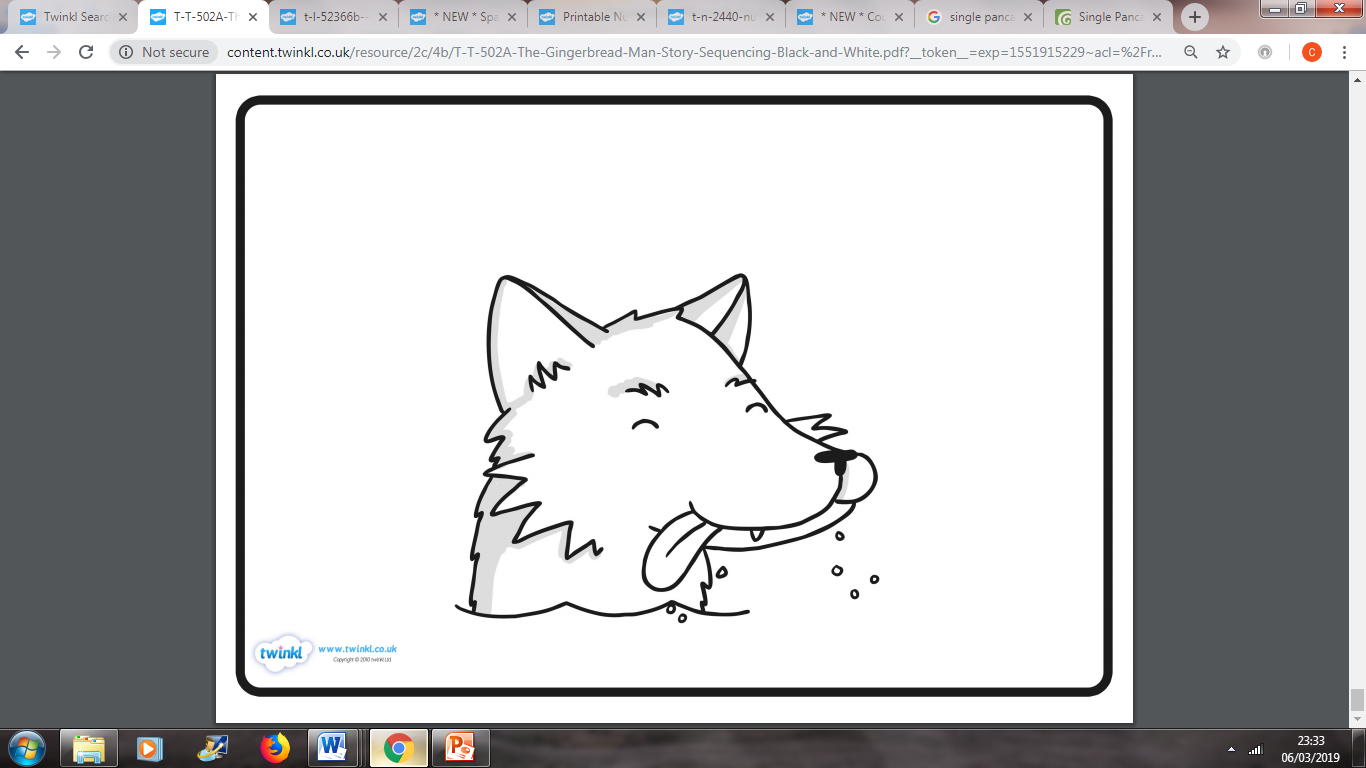 The Runaway Pancake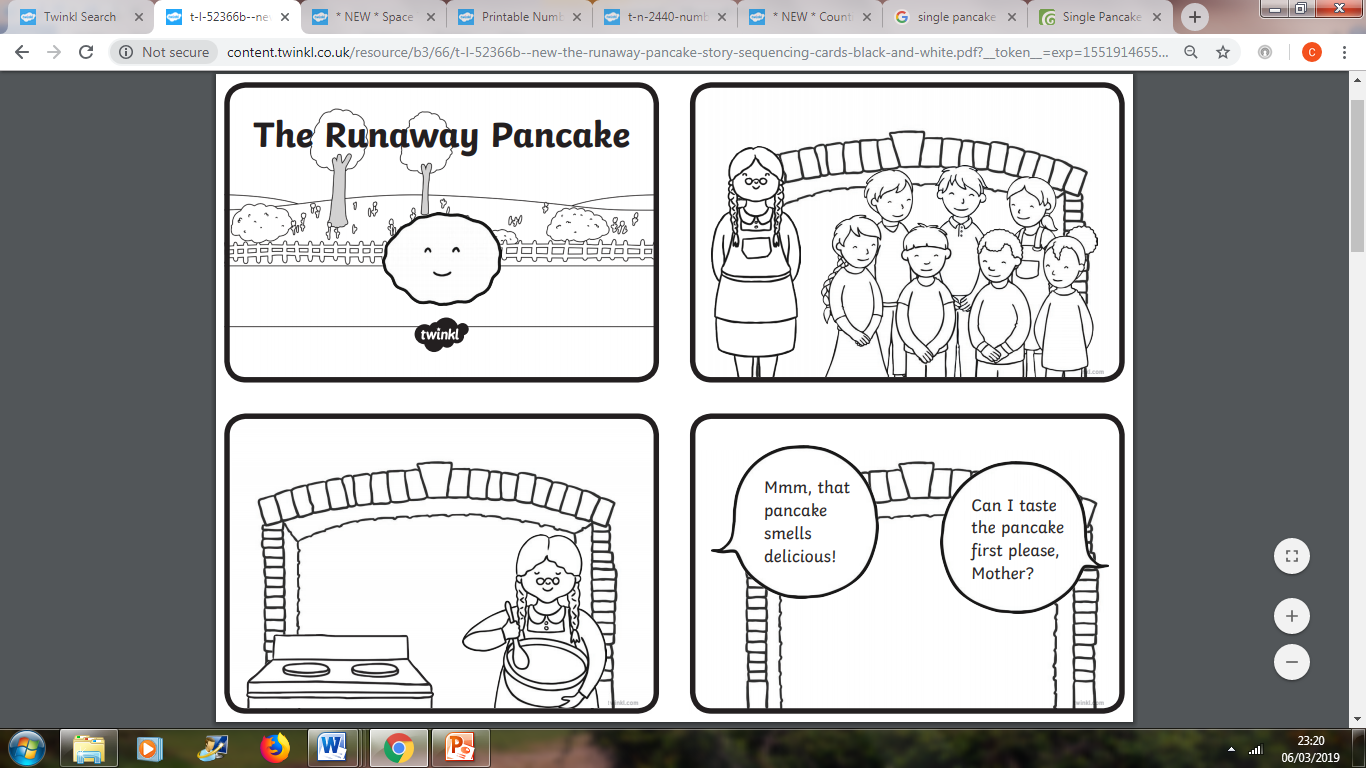 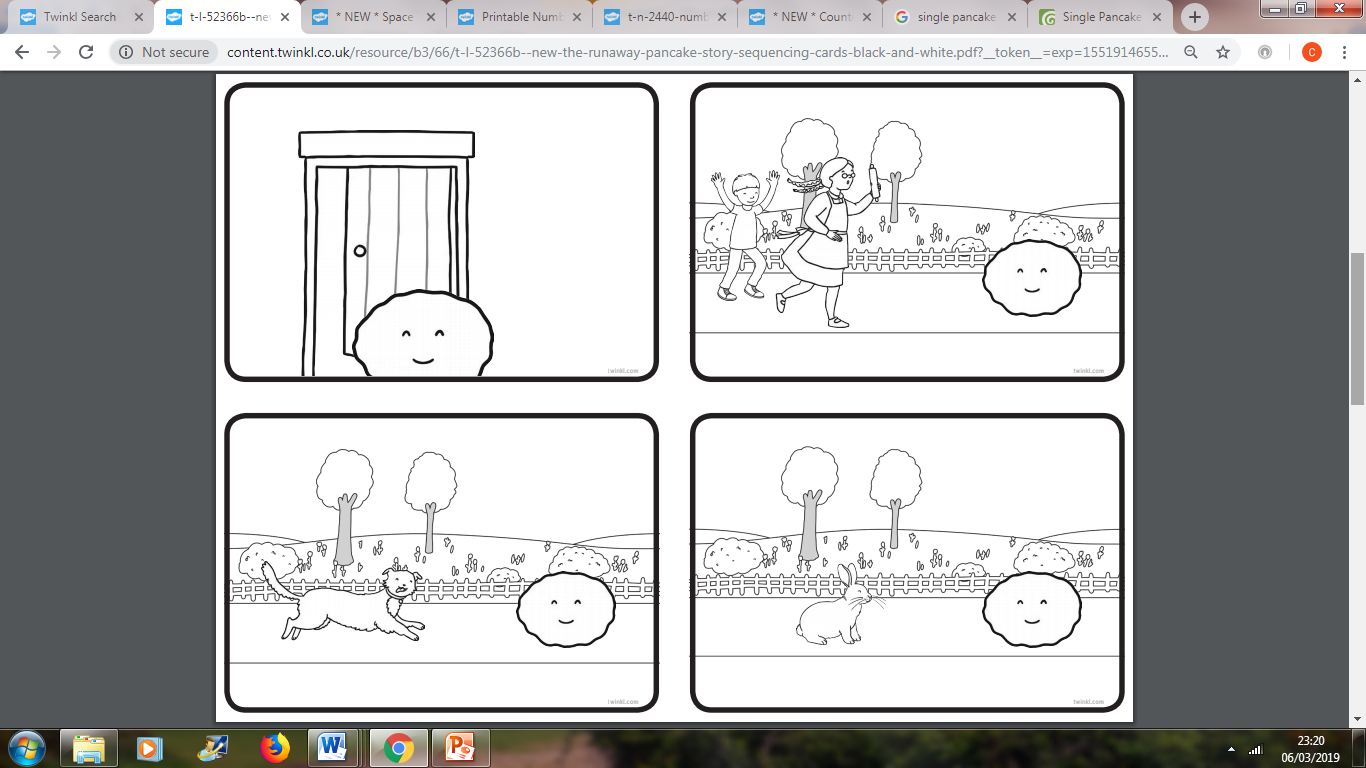 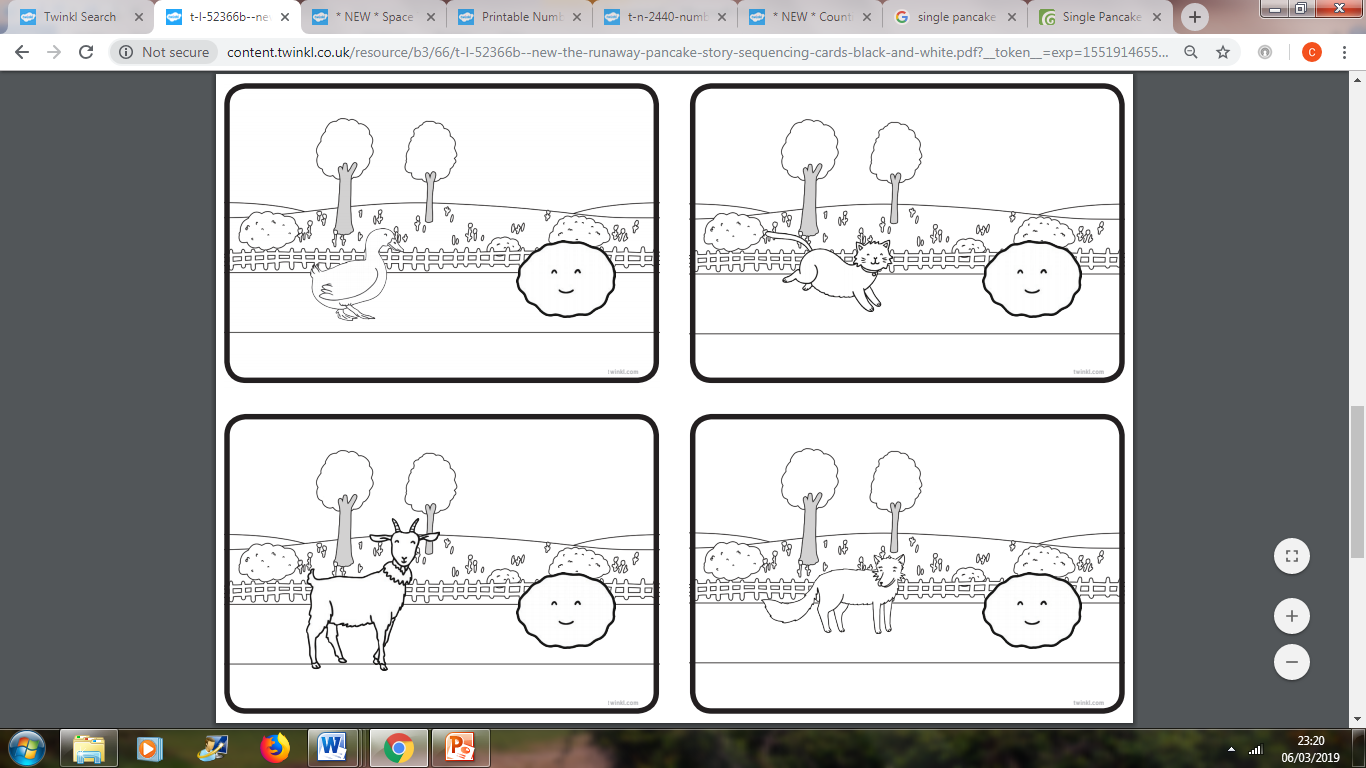 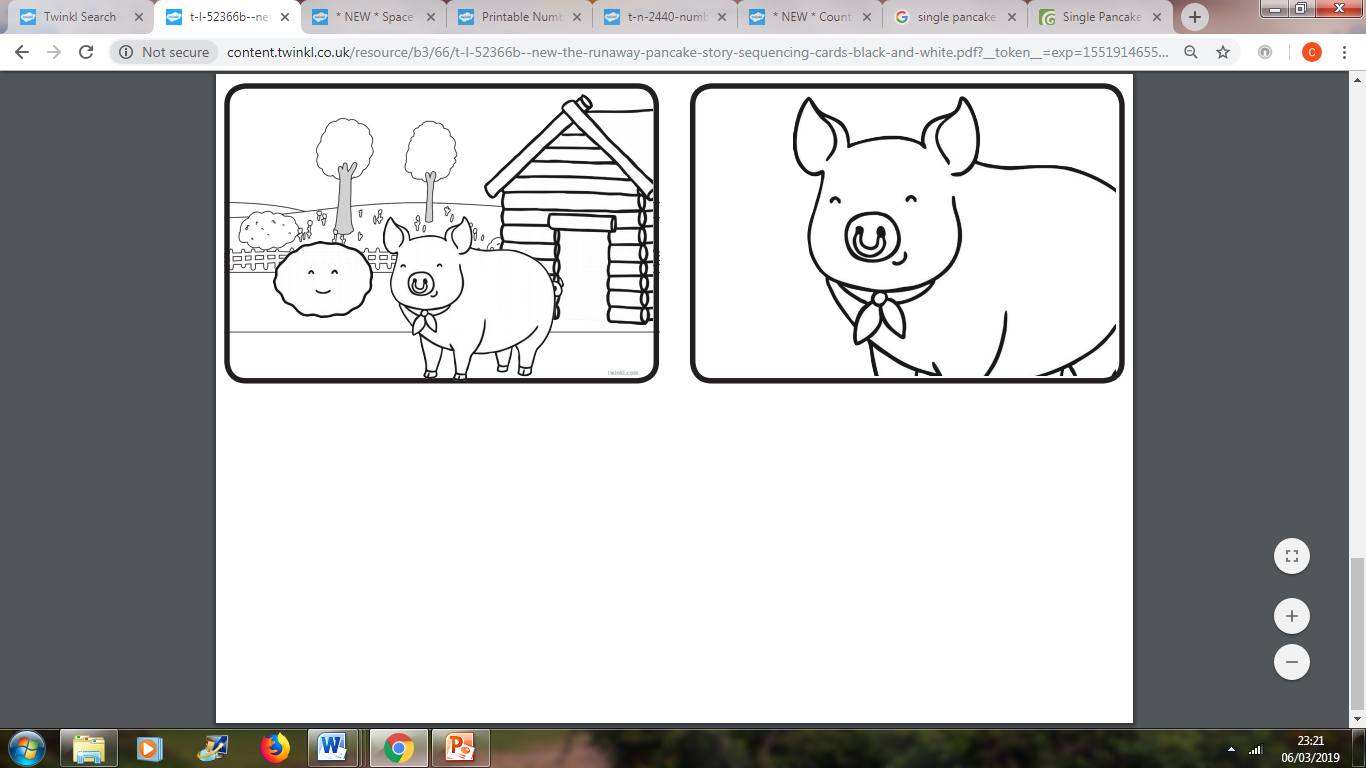 